                                               “1983/2023 – 40 AÑOS DE DEMOCRACIA”.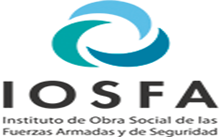                                              ESPECIFICACIÓN TÉCNICATITULO: Adquisición de Insumos y Materias PrimasOBJETO: Provisión de Almacén. 1. FINALIDADLa presente Especificación Técnica tiene por objeto establecer los requisitos técnicos mínimos y excluyentes que deberán satisfacer los oferentes para efectuar la provisión de ALIMENTOS VARIOS para ser consumidas en el Complejo Turístico Estancia Golf Ascochinga que se detallan a continuación.2. TIEMPO DE EJECUCIÓNSe sugiere que la entrega sea efectuada por el término de 1 (UNO) mes, a partir del perfeccionamiento del contrato o hasta agotar la cantidad, lo que suceda primero.3. JUSTIFICACIÓN El motivo por lo cual se solicita la provisión de los citados Alimentos, es a los efectos de poder brindar un servicio adecuado en el desarrollo diario en provisión de raciones a los alojados en el complejo, en el sector pileta, confitería y eventos especiales, como así también para el racionamiento del personal militar y de tropa que presta servicios de seguridad en el complejo y en la Reserva de la Defensa.4. RECEPCIÓN DE LOS ALIMENTOSEn todos los casos la recepción se hará bajo el Art. 88 del Decreto Reglamentario 1030/16 sito:“…Las comisiones de Recepción recibirán los bienes con carácter provisional y los recibos o remitos que se firmen quedarán sujetos a la conformidad de la recepción.El proveedor estará obligado a retirar los elementos rechazados dentro del plazo que le fije al efecto la jurisdicción o entidad contratante. Vencido el mismo, se considerará que existe renuncia tácita a favor del organismo, pudiendo éste disponer de los elementos. Sin perjuicio de las penalidades que correspondieren, el proveedor cuyos bienes hubieran sido rechazados debería hacerse cargo de los costos de traslados y, en su caso de los que derivaren de la destrucción de los mismo…”El sistema de control y revisión de la presente contratación deberá ser realizado por los integrantes de la comisión de Recepción Especial para dicho convenio.También deberá controlar la calidad, cantidad y oportunidad de los alimentos, debiendo informar hasta las 48 horas siguientes, a la sección Racionamiento por si surgiere algún tipo de disconformidad con lo antes mencionado. Deberá realizar Acta de disconformidad y/o anomalía y enviarla vía mail al proveedor.La inspección y aceptación por parte del Complejo Turístico Ascochinga- IOSFA, no desliga de responsabilidad al proveedor por defectos y/o vicios ocultos o aparentes no detectados en el momento de la inspección.5. FORMA DE ENTREGAEl adjudicatario será responsable de entregar los alimentos requeridos en el complejo, los tipos de insumos y cantidades serán requeridos de manera semanal por la sección Racionamiento, al finalizar una entrega parcial, el proveedor deberá entregar un remito correspondiente a los insumos despachados. El proveedor deberá cumplimentar a lo prescripto en ordenanza N° 551/14 de la municipalidad de la Granja 10 de noviembre de 2014.Todos los productos, subproductos y derivados de origen animal de la secretaría de Estado de Agricultura y Ganadería SENASA, los entregados deberán ajustarse a los siguientes requisitos:6. LUGAR DE ENTREGAEl vendedor asume las mismas obligaciones de entregar los bienes o insumos en puerta del lugar acordado y trasportados bajo las normativas legales vigentes para aquellos casos donde el estado de conservación de la cadena de frío resulte indispensable.Lugar: Complejo Turístico Estancia Golf Ascochinga-IOSFA- Hotelería, Sección Racionamiento (Ruta E 53 s/n)Días: Lunes a SábadosHorarios: 08:00 a 17:00 horasReng.Descripción.                                                Detalle N°Descripción.                                                Detalle 1Pan de migaFechas de vencimiento no inferior a un mes.Debe estar debidamente sellados.Temperatura de transporte no superior a los 5ºc.Los paquetes no deben estar húmedos o rotos.Productos de primera calidad o sugerir marca. Producto nacional.Presentación del producto:En buen estado.Olor normal - No olor extrañoNo sabor desagradable Color blanco.Que se transporte por horma o unidad según lo requerido por el organismo contratante. Presentación sugerida: 1 (UNO)  Horma conteniendo aproximadamente de 5 kg.2Pan de molde.Fechas de vencimiento no inferior a un mes.Debe estar debidamente sellados.Temperatura de transporte no superior a los 5ºc.Los paquetes no deben estar húmedos o rotos.Productos de primera calidad o sugerir marca. Producto nacional.Presentación del producto:En buen estado.Olor normal - No olor extrañoNo sabor desagradable Color blanco.Textura esponjosa y suave.Tipo: Lactal.Que se transporte por unidad o paquete según lo requerido por el organismo contratante. Presentación Sugerida: 1 (UNO)  Horma conteniendo aproximadamente de 550 gr.    3Pan de molde.Fechas de vencimiento no inferior a un mes.Debe estar debidamente sellados.Temperatura de transporte no superior a los 5ºc.Los paquetes no deben estar húmedos o rotos.Productos de primera calidad o sugerir marca. Producto nacional.Presentación del producto:En buen estado.Olor normal - No olor extrañoNo sabor desagradable Color Negro.Textura esponjosa y suave.Tipo: Lactal.Que se transporte por unidad o paquete según lo requerido por el organismo contratante. Presentación Sugerida: 1 (UNO)  Horma conteniendo aproximadamente de 550 gr.4Pan rallado.Fechas de vencimiento no inferior a un mes meses.Debe estar debidamente sellados.Temperatura de transporte no superior a los 5ºc.Los paquetes no deben estar húmedos, mohosos o rotos.Productos de primera calidad o sugerir marca. Producto nacional.Presentación del producto:Olor normal - No olor extraño.No sabor desagradable.Color marrón claro. Textura rallado fino.Que se transporte por bolsa, kg o unidad según lo requerido por el organismo contratante. Presentación sugerida: 1 (UNO)  bolsa conteniendo aproximadamente 1 kg.5Pan de hamburguesa.Fechas de vencimiento no inferior a un mes meses.Debe estar debidamente sellados.Temperatura de transporte no superior a los 5ºc.Los paquetes no deben estar húmedos, mohosos o rotos.Productos de primera calidad o sugerir marca. Producto nacional.Presentación del producto:Olor normal - No olor extraño.No sabor desagradable.Textura esponjosa. Producto fresco.	 	 	 	 	 	 Que se transporte por paquete o unidad según lo requerido por el organismo contratante. Presentación sugerida: 1 (UNO) paquete conteniendo aproximadamente 12 unidad.6Pan de pancho.Fechas de vencimiento no inferior a un mes meses.Debe estar debidamente sellados.Temperatura de transporte no superior a los 5ºc.Los paquetes no deben estar húmedos, mohosos o rotos.Productos de primera calidad o sugerir marca. Producto nacional.Presentación del producto:Olor normal - No olor extraño.No sabor desagradable.Textura esponjosa. Producto fresco.	 	 	 	 	 	 Que se transporte por paquete o unidad según lo requerido por el organismo contratante. Presentación sugerida: 1 (UNO) paquete conteniendo aproximadamente 6 unidad.  7Aceituna Verde.Fechas de vencimiento no inferior a un mes meses.Debe estar debidamente sellados.Temperatura de transporte no superior a los 5ºc.Los potes no deben estar mohosos o rotos.Productos de primera calidad o sugerir marca. Producto nacional.Presentación del producto:Olor normal - No olor extraño.No sabor desagradable.Textura esponjosa. Producto fresco.	 	 	 Que se transporte por pote o unidad según lo requerido por el organismo contratante. Presentación sugerida:  1 (UNO) pote contiene aproximadamente 2  kg     8Tapas de empanadas.Fechas de vencimiento no inferior a dos meses.Debe estar debidamente sellados.Temperatura de transporte no superior a los 5ºc.Producto de primera calidad o sugerir marca.Producto nacional.Presentación del producto:Olor normal - No olor extraño.No sabor desagradable.Producto fresco.	 	 	 	 	 	 Herméticamente cerrados. Que se pueda transportar por paquete, docena o unidad según corresponda. Presentación Sugerida: 1 (UNO) paquete conteniendo aproximadamente 12 unidad.     9Tapas de empanadas de copetínFechas de vencimiento no inferior a dos meses.Debe estar debidamente sellados.Temperatura de transporte no superior a los 5ºc.Producto de primera calidad o sugerir marca.Producto nacional.Presentación del producto:Olor normal - No olor extraño.No sabor desagradable.Producto fresco.	 	 	 	 	 	 Herméticamente cerrados. Que se pueda transportar por paquete, docena o unidad según corresponda. Presentación Sugerida: 1 (UNO) paquete conteniendo aproximadamente 12 unidad.    10Tapas Pascualina.Fechas de vencimiento no inferior a dos meses.Debe estar debidamente sellados.Temperatura de transporte no superior a los 5ºc.Producto de primera calidad o sugerir marca.Producto nacional.Presentación del producto:Olor normal - No olor extraño.No sabor desagradable.Producto fresco.	 	 	 	 	 	 Herméticamente cerrados. Que se pueda transportar por paquete, docena o unidad según corresponda. Presentación Sugerida: 1 (UNO) paquete conteniendo aproximadamente 2 unidad.  11Salchichas.Fechas de vencimiento no inferior a dos meses.Debe estar debidamente sellados.Temperatura de transporte no superior a los 5ºc.Producto de primera calidad o sugerir marca.producto nacional.Presentación del producto:Olor normal - No olor extraño.No sabor desagradable.Producto fresco.	 	 	 	 	 	 Herméticamente cerrados. Que se pueda transportar por paquete o unidad según corresponda. Presentación Sugerida:1 (UNO) paquete conteniendo aproximadamente 6 unidad.   12Aceite.Fechas de vencimiento no Inferior a tres meses.Debe estar debidamente sellados.Temperatura de transporte no superior a los 5ºC.Producto de primera calidad o sugerir marca. Producto nacional.Presentación del producto:Olor normal - No olor extraño.No sabor desagradable.Producto fresco.	 	 	 	 	 	 Herméticamente cerrados. Que se pueda transportar por botella o unidad según corresponda.Presentación Sugerida: 1 (UNO) botella conteniendo aproximadamente 900 cc.   13Aceite de Oliva.Fechas de vencimiento no inferior a tres meses.Debe estar debidamente sellados.Temperatura de transporte no superior a los 5ºC.Producto de primera calidad o sugerir marca. Producto nacional.Presentación del producto:Olor normal - No olor extraño.No sabor desagradable.Producto fresco.	 	 	 	 	 	 Herméticamente cerrados. Que se pueda transportar por bidón o unidad según corresponda.Presentación Sugerida: 1 (UNO) botella, conteniendo aproximadamente 500 cc.  14Atún en aceite.Fechas de vencimiento no inferior a tres meses.Debe estar debidamente sellados.Temperatura de transporte no superior a los 5ºC.Producto de primera calidad o sugerir marca. Producto nacional.Presentación del producto:Olor normal - No olor extraño.No sabor desagradable.Producto fresco.Herméticamente cerrados. Que se pueda transportar por lata o unidad según corresponda.Presentación Sugerida: 1 (UNO) lata, conteniendo aproximadamente 170 grs.   15Arroz Parbolizado.Fechas de vencimiento no inferior a tres meses.Debe estar debidamente sellados.Temperatura de transporte no superior a los 5ºC.Producto de primera calidad o sugerir marca. Producto nacional.Presentación del producto:Olor normal - No olor extraño.No sabor desagradable.Producto fresco.	 	 	 	 	 	 Herméticamente cerrados. Que se pueda transportar por paquete o unidad según corresponda.Presentación Sugerida: 1 (UNO) paquete, conteniendo aproximadamente 1 kgs.   16Azúcar.Fechas de vencimiento no inferior a tres meses.Debe estar debidamente sellados.Temperatura de transporte no superior a los 5ºC.Producto de primera calidad o sugerir marca. Producto nacional.Presentación del producto:Olor normal - No olor extraño.No sabor desagradable.Producto fresco.	 	 	 	 	 	 Herméticamente cerrados. Que Se Pueda Transportar por paquete o unidad según corresponda.Presentación Sugerida: 1 (UNO) Paquete  con un conteniendo aproximadamente de 1 kg.  17Copos de Maíz Sin Azúcar.Fechas de vencimiento no inferior a tres meses.Debe estar debidamente sellados.Temperatura de transporte no superior a los 5ºC.Producto de primera calidad o sugerir marca. Producto nacional.Presentación del producto:Olor normal - No olor extraño.No sabor desagradable.Producto fresco.	 	 	 	 	 	 Herméticamente cerrados. Que se pueda transportar por bolsa, kgs. o unidad según corresponda.Presentación Sugerida: 1 (UNO) 1 bolsa con un conteniendo aproximadamente 3 kgs.   18Choclo amarillo.Fechas de vencimiento no inferior a tres meses.Debe estar debidamente sellados.Temperatura de transporte no superior a los 5ºC.Producto nacional.Presentación del producto:Olor normal - No olor extraño.No sabor desagradable.Producto fresco.Herméticamente cerrados. Que se pueda transportar por lata o unidad según corresponda.Presentación Sugerida: 1 (UNO) paquete con conteniendo aproximadamente de 350 gr.     19Coctel de fruta.Fechas de vencimiento no inferior a tres meses.Debe estar debidamente sellados.Temperatura de transporte no superior a los 5ºC.Producto de primera calidad o sugerir marca. Producto nacional.Presentación del producto:Olor normal - No olor extraño.No sabor desagradable.Producto fresco.	 	 	 	 	 	 Herméticamente cerrados. Que se pueda transportar por lata o unidad según corresponda.Presentación Sugerida: 1 (UNO) paquete con conteniendo aproximadamente de 820 gr.    20Condimento Pimentón Dulce.Fechas de vencimiento no inferior a tres meses.Debe estar debidamente sellados.Temperatura de transporte no superior a los 5ºC.Producto de primera calidad o sugerir marca. Producto nacional.Presentación del producto:Olor normal - No olor extraño.No sabor desagradable.Producto fresco.	 	 	 	 	 	 Herméticamente cerrados. Que se pueda transportar por paquete, kgs. o unidad según corresponda.Presentación Sugerida: 1 (UNO) paquete con conteniendo aproximadamente de 1 kg.  21Condimento Pimienta Blanca Molida.Fechas de vencimiento no inferior a tres meses.Debe estar debidamente sellados.Temperatura de transporte no superior a los 5ºC.Producto de primera calidad o sugerir marca. Producto nacional.Presentación del producto:Olor normal - No olor extraño.No sabor desagradable.Producto fresco.	 	 	 	 	 	 Herméticamente cerrados. Que se pueda transportar por paquete, kgs. o unidad según corresponda.Presentación Sugerida: 1 (UNO) paquete con conteniendo aproximadamente de 1 kg.    22Durazno al natural.Fechas de vencimiento no inferior a tres meses.Debe estar debidamente sellados.Temperatura de transporte no superior a los 5ºC.Producto de primera calidad o sugerir marca. Producto nacional.Presentación del producto:Olor normal - No olor extraño.No sabor desagradable.Producto fresco.	 	 	 	 	 	 Herméticamente cerrados. Que Se Pueda Transportar por lata o unidad según corresponda.Presentación Sugerida:1 (UNO) paquete con conteniendo aproximadamente de 820 gr.  23Fideo Tallarín.Fechas de vencimiento no inferior a tres meses.Debe estar debidamente sellados.Temperatura de transporte no superior a los 5ºC.Producto de primera calidad o sugerir marca. Producto nacional.Presentación del producto:Olor normal - No olor extraño.No sabor desagradable.Producto fresco.	 	 	 	 	 	 Herméticamente cerrados. Que Se Pueda Transportar por paquete o unidad según corresponda.Presentación Sugerida:1 (UNO) paquete con conteniendo aproximadamente de 500 gr.   24Filet de Anchoas.Fechas de vencimiento no inferior a tres meses.Debe estar debidamente sellados.Temperatura de transporte no superior a los 5ºC.Producto de primera calidad o sugerir marca. Producto nacional.Presentación del producto:Olor normal - No olor extraño.No sabor desagradable.Producto fresco.Herméticamente cerrados. Que Se Pueda Transportar por frasco o unidad según corresponda.Presentación Sugerida:1 (UNO) frasco con conteniendo aproximadamente de 90 gr.     25  Harina 4/0.Fechas de vencimiento no inferior a tres meses.Debe estar debidamente sellados.Temperatura de transporte no superior a los 5ºC.Producto de primera calidad o sugerir marca. Producto nacional.Presentación del producto:Olor normal - No olor extraño.No sabor desagradable.Producto fresco.	 	 	 	 	 	 Herméticamente cerrados. Que Se Pueda Transportar por lata o unidad según corresponda. Presentación Sugerida:1 (UNO) paquete con conteniendo aproximadamente de 1 Kg.   26Harina Leudante.Fechas de vencimiento no inferior a tres meses.Debe estar debidamente sellados.Temperatura de transporte no superior a los 5ºC.Producto de primera calidad o sugerir marca. Producto nacional.Presentación del producto:Olor normal - No olor extraño.No sabor desagradable.Producto fresco.	 	 	 	 	 	 Herméticamente cerrados. Que Se Pueda Transportar por lata o unidad según corresponda.	 	 	 	 Presentación Sugerida:1 (UNO) paquete con conteniendo aproximadamente de 1 Kg.    27Mayonesa.Fechas de vencimiento no inferior a tres meses.Debe estar debidamente sellados.Temperatura de transporte no superior a los 5ºC.Producto de primera calidad o sugerir marca. Producto nacional.Presentación del producto:Olor normal - No olor extraño.No sabor desagradable.Producto fresco.	 	 	 	 	 	 Herméticamente cerrados. Que se pueda transportar por bolsa, paquete o unidad según corresponda.Presentación Sugerida: 1 (UNO) paquete con conteniendo aproximadamente de 2.9 gr.    28Mermelada individual.Fechas de vencimiento no inferior a tres meses.Debe estar debidamente sellados.Temperatura de transporte no superior a los 5ºC.Producto de primera calidad o sugerir marca. Tienen que ser producto nacional.Presentación del producto:Olor normal - No olor extraño.No sabor desagradable.Producto fresco.	 	 	 	 	 	 Herméticamente cerrados. Que se pueda transportar por bolsa, paquete o unidad según corresponda.Presentación Sugerida: 1 (UNO) paquete con conteniendo aproximadamente de 2.9 gr.     29Papas pai.Fechas de vencimiento no inferior a tres meses.Debe estar debidamente sellados.Temperatura de transporte no superior a los 5ºC.Producto de primera calidad o sugerir marca. Producto nacional.Presentación del producto:Olor normal - No olor extraño.No sabor desagradable.Producto fresco.	 	 	 	 	 	 Herméticamente cerrados. Que se pueda transportar por paquete, bolsa o unidad según corresponda.Presentación Sugerida: 1 (UNO) Bolsa con conteniendo aproximadamente de 800 gr.   30Polvo para Hornear.Fechas de vencimiento no inferior a tres meses.Debe estar debidamente sellados.Temperatura de transporte no superior a los 5ºC.Producto de primera calidad o sugerir marca. Producto nacional.Presentación del producto:Olor normal - No olor extraño.No sabor desagradable.Producto fresco.	 	 	 	 	 	 Herméticamente cerrados. Que se pueda transportar por pote o unidad según corresponda.Presentación Sugerida:1 (UNO)  pote con conteniendo aproximadamente de 100 Grs.    31Pulpa de Frutilla.Fechas de vencimiento no inferior a tres meses.Debe estar debidamente sellados.Temperatura de transporte no superior a los 5ºC.Producto de primera calidad o sugerir marca. Producto nacional.Presentación del producto:Olor normal - No olor extraño.No sabor desagradable.Producto fresco.	 	 	 	 	 	 Herméticamente cerrados. Que se pueda transportar por lata o unidad según corresponda.Presentación Sugerida:1 (UNO)  lata con conteniendo aproximadamente de 900 Grs.   32Puré de tomate.Fechas de vencimiento no inferior a tres meses.Debe estar debidamente sellados.Temperatura de transporte no superior a los 5ºC.Producto de primera calidad o sugerir marca. Producto nacional.Presentación del producto:Olor normal - No olor extraño.No sabor desagradable.Producto fresco.	 	 	 	 	 	 Herméticamente cerrados. Que se pueda transportar por caja o unidad según corresponda.Presentación Sugerida:1 (UNO)  paquete con conteniendo aproximadamente de 530 gr.    33Sal fina.Fechas de vencimiento no inferior a tres meses.Debe estar debidamente sellados.Temperatura de transporte no superior a los 5ºC.Producto de primera calidad o sugerir marca. Producto nacional.Presentación del producto:En buen estado.Color, sabor y olor característico al producto. Que se pueda transportar por paquete o unidad según corresponda.Presentación Sugerida: 1 (UNO) paquete con conteniendo aproximadamente de 500 Grs.    34Vinagre de vino.Fechas de vencimiento no inferior a tres meses.Debe estar debidamente sellados.Temperatura de transporte no superior a los 5ºC.Producto de primera calidad o sugerir marca. Producto nacional.Presentación del producto:En buen estado.Color, sabor y olor característico al producto. Que se pueda transportar por Botella o unidad según corresponda.Presentación Sugerida: 1 (UNO) botella con conteniendo aproximadamente  de 1 lts .   35Alfajor de Arroz Sin Tacc Chocolate.Fechas de vencimiento no inferior a tres meses.Debe estar debidamente sellados.Temperatura de transporte no superior a los 5ºC.Producto de primera calidad o sugerir marca. Producto nacional.Presentación del producto:En buen estado.Color, sabor y olor característico al producto. Que se pueda transportar por unidad según corresponda.Presentación Sugerida: 1 (UNO) Unidad con conteniendo aproximadamente de 28 gr.     36Galleta Arroz. Tipo: Molino de Bosque.	 	 	 	 	 Fechas de vencimiento no inferior a tres meses.Debe estar debidamente sellados.Temperatura de transporte no superior a los 5ºC.Producto de primera calidad o sugerir marca. Producto nacional.Presentación del producto:En buen estado.Color, sabor y olor característico al producto. Que se pueda transportar por unidad según corresponda.Presentación Sugerida: 1 (UNO) Unidad con conteniendo aproximadamente de 150 gr.  37Galleta de Chocolate.Tipo:  Chocolina.	 	 	 	 	 	 Fechas de vencimiento no inferior a tres meses.Debe estar debidamente sellados.Temperatura de transporte no superior a los 5ºC.Producto de primera calidad o sugerir marca. Producto nacional.Presentación del producto:En buen estado.Color, sabor y olor característico al producto. Que se pueda transportar por unidad según corresponda.Presentación Sugerida: 1 (UNO) Unidad con conteniendo aproximadamente de 250 gr.    38Galleta de Chocolate.Tipo: Oreo.	 	 	 	 	 	 Fechas de vencimiento no inferior a tres meses.Debe estar debidamente sellados.Temperatura de transporte no superior a los 5ºC.Producto de primera calidad o sugerir marca. Producto nacional.Presentación del producto:En buen estado.Color, sabor y olor característico al producto. Que se pueda transportar por unidad según corresponda.Presentación Sugerida: 1 (UNO) Unidad con conteniendo aproximadamente de 182,5 gr. 39Galletas VainillaFechas de vencimiento no inferior a tres meses.Debe estar debidamente sellados.Temperatura de transporte no superior a los 5ºC.Producto de primera calidad o sugerir marca. Producto nacional.Presentación del producto:En buen estado.Color, sabor y olor característico al producto. Que se pueda transportar por lata o unidad según corresponda.Presentación Sugerida: 1 (UNO) lata con conteniendo aproximadamente de 148 gr.   40Yogur Frutilla Light Fechas de vencimiento no inferior a tres meses.Debe estar debidamente sellados.Temperatura de transporte no superior a los 5ºC.Producto de primera calidad o sugerir marca. Producto nacional.Presentación del producto:En buen estado.Color, sabor y olor característico al producto. Que se pueda transportar por Sachet o unidad según corresponda.Presentación Sugerida: 1 (UNO) 1 Sachet de 900 grs.   41Yogur Vanilla LightFechas de vencimiento no inferior a tres meses.Debe estar debidamente sellados.Temperatura de transporte no superior a los 5ºC.Producto de primera calidad o sugerir marca. Producto nacional.Presentación del producto:En buen estado.Color, sabor y olor característico al producto. Que se pueda transportar por Sachet o unidad según corresponda.Presentación Sugerida: 1 (UNO) 1 Sachet de 900 grs.